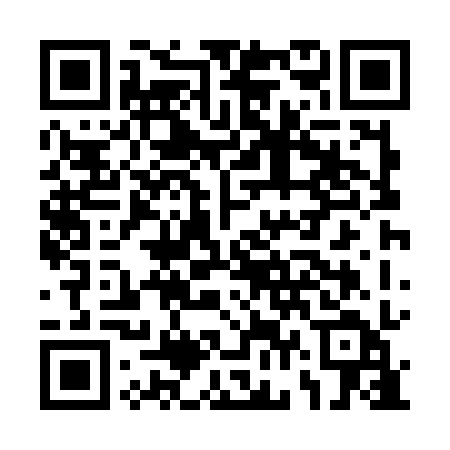 Ramadan times for Harklowa, PolandMon 11 Mar 2024 - Wed 10 Apr 2024High Latitude Method: Angle Based RulePrayer Calculation Method: Muslim World LeagueAsar Calculation Method: HanafiPrayer times provided by https://www.salahtimes.comDateDayFajrSuhurSunriseDhuhrAsrIftarMaghribIsha11Mon4:094:095:5611:453:405:345:347:1512Tue4:074:075:5411:443:425:355:357:1713Wed4:044:045:5211:443:435:375:377:1814Thu4:024:025:5011:443:445:395:397:2015Fri4:004:005:4811:433:465:405:407:2216Sat3:573:575:4511:433:475:425:427:2317Sun3:553:555:4311:433:485:435:437:2518Mon3:533:535:4111:433:495:455:457:2719Tue3:503:505:3911:423:515:475:477:2920Wed3:483:485:3711:423:525:485:487:3121Thu3:453:455:3511:423:535:505:507:3222Fri3:433:435:3211:413:545:515:517:3423Sat3:403:405:3011:413:565:535:537:3624Sun3:383:385:2811:413:575:545:547:3825Mon3:353:355:2611:403:585:565:567:4026Tue3:333:335:2411:403:595:575:577:4227Wed3:303:305:2211:404:005:595:597:4428Thu3:283:285:1911:404:026:016:017:4529Fri3:253:255:1711:394:036:026:027:4730Sat3:233:235:1511:394:046:046:047:4931Sun4:204:206:1312:395:057:057:058:511Mon4:184:186:1112:385:067:077:078:532Tue4:154:156:0912:385:077:087:088:553Wed4:124:126:0712:385:087:107:108:574Thu4:104:106:0412:375:097:117:118:595Fri4:074:076:0212:375:117:137:139:016Sat4:044:046:0012:375:127:157:159:037Sun4:024:025:5812:375:137:167:169:058Mon3:593:595:5612:365:147:187:189:079Tue3:563:565:5412:365:157:197:199:1010Wed3:533:535:5212:365:167:217:219:12